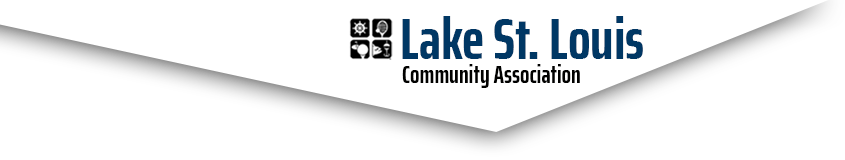 Lake St. Louis Community AssociationCOURTS COMMITTEE MEETINGNovember 13, 2023 / 5:00 PMNext Meeting: December 11 2023, 5pmCommittee Members in Attendance:Bill BeachSally HendersonRick KnightAlex KottSteve LloydStephanie StoneDiane SeereyNon-Committee Members in Attendance:Jim Dodds – Board LiaisonAaron DeBerge - CA BoardMeeting called to order at 5:00 p.m.Review of September 11, 2023 meeting minutes. Stephanie Stone made a motion to approve the minutes. Bill Beach provided the second.  Committee voted unanimously to approve. OLD BUSINESS (Alex Kott): Cabana benches:  Due to current lack of funding, it was confirmed through Heather Becker that purchase of cabana benches had not been approved but would be added to the 2024 Capital Funding request. Jim Dodds did confirm that two cabana benches are being considered under the 2024 budget at an amount of $8,000.Court Usage Fee Payment Methods: The use of punch cards or tokens was not approved by the CA Board however the use of Venmo did get approved.  Heather Becker will be setting up a Venmo account with the CA Accounting Department. Signage will need to be added to Lakewood with Venmo information when available. Paying court usage fees at the Golf Shack continues to be an option as well.Free Guests:  To be consistent with all other sports, the CA Board did not approve one free guest with an amenities paying person.Court Reservations: The CA Board did not approve the request to reserve courts for play. CA members that attended the CA Board meeting spoke in opposition of reserving courts.NEW BUSINESS:Maintenance: Rick Knight raised a concern that the tennis court lights might not be functioning properly as he experienced an issue on 11/12/13 when the lights would not turn on. It is unclear as to whether the lights function off a timer that had not been adjusted due to the fall back from daylight savings time, a malfunctioning photo cell or switch.  Rick will investigate and report back. Security:  There was discussion regarding whether or not restaurant employees were to be checking to ensure courts are locked. This needs to be confirmed with Heather Becker. There was also discussion regarding updates to security cameras. Jim Dodd will verify with Heather Becker and report back.2024 Events  (Sally Henderson):  Discussion pertaining to getting dates approved by the CA Board for 2024 events, prior to the 2024 Open House.  The following were suggested:April openerMemorial Day or Cinco de Mayo tournamentJuly Doubles event (evening due to heat)Labor Day tournamentChili cookoffFriday socials (4)Sally Henderson will put together a formal list of events/dates along with a coordinator for each to be reviewed at the next Committee meeting.         4.  Webpage Updates (Stephanie Stone):  Proposed updates/revisions were shared with easy access               links for:Tennis schedulePickleball scheduleTennis court etiquettePickleball court etiquetteCourts Facebook page                The Committee all agreed that the changes made the web page easier to navigate. Stephanie                                             Stone will work with Becky Dunston to get these changes published.          5.  Committee Members for 2024:  Three current members have 1 year terms:  Bill Beach, Sally                Henderson and Diane Seerey. All three expressed an interest to remain on the Committee in 2024.                Jim Dodd stated that the Committee could take the recommendation to the CA Board for all three                 to remain for 2024 and that seeking interests of others was not necessarily required. Alex Kott                requested those with expiring terms confirm by the next Committee meeting their intent and the                Committee would then vote to present to the CA Board the request for approval. If approved,                  those positions would then become 3 year terms. Staggered terms ensure continuity on the                 Committee.            6. 2024 Court Reservations for Tennis and Pickleball Clubs:  Discussion regarding the 2024 calendar                  and the reservations requirements for the various tennis and pickleball clubs and their associated                 rosters. Jim Dodds confirmed that rosters must be submitted in January with a ⅔ requirement of                 CA members. Alex Kott will invite the current club leads to the December committee meeting to                  review schedule or request that they provide via email prior to that meeting, their proposed                  schedule requests for 2024.  There are two clubs (Evening Pickleball and Youth Pickleball) with                  no assigned lead that will need to be addressed by the Committee.            7.  Vetta Clinics:  There was a brief discussion regarding the various clinics that Vetta would like to                   offer in 2024. It was agreed by the Committee that we should include an interest survey at the 	    Open house to determine the level of interest and types of clinics CA members would like to see.Bill Beach made the motion to adjourn the meeting with second provided by Stephanie Stone.  Committee unanimously agreed. Next meeting is planned for Monday, December 11, 2023, at 5:00 PM.Respectfully submitted, Diane SeereySecretary, Courts CommitteeCourts Committee Action ItemsNovember 13, 2023 MeetingSally Henderson will put together a formal list of 2024 events/dates along with a coordinator for each to be reviewed at the next Committee meeting.Rick Knight to investigate concern regarding the court lights and report back.Jim Dodd will verify with Heather Becker the status of additional security cameras and report back.Alex Kott will invite the current club leads to the December committee meeting to review schedules or request that they provide via email prior to that meeting their proposed schedule requests for 2024.  There are two clubs (Evening Pickleball and Youth Pickleball) wit no assigned lead that will need to be addressed by the Committee.Bill Beach, Sally Henderson and Diane Seerey to confirm their interest in remaining on the Courts Committee in 2024.